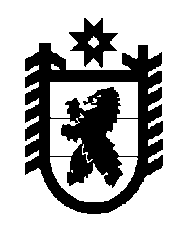 Российская Федерация Республика Карелия    РАСПОРЯЖЕНИЕГЛАВЫ РЕСПУБЛИКИ КАРЕЛИЯВнести в состав Комиссии по оценке результативности деятельности органов исполнительной  власти Республики Карелия и органов местного самоуправления муниципальных образований в Республике Карелия 
(далее – Комиссия), утвержденный распоряжением Главы Республики Карелия от 29 августа 2013 года № 298-р (Собрание законодательства Республики Карелия, 2013, № 8, ст. 1436; 2014, № 4, ст. 579; № 6, ст. 1023; 2015, № 5, 
ст. 899), изменение, изложив его в следующей редакции: «Утвержден распоряжениемГлавы Республики Карелия от 29 августа 2013 года № 298-рСоставКомиссии по оценке результативности деятельности органов исполнительной власти Республики Карелия и органов местного самоуправления муниципальных образований в Республике Карелия          Глава Республики  Карелия                                                               А.П. Худилайненг. Петрозаводск20  мая 2016 года№ 199-рТельнов О.В.–Первый заместитель Главы Республики Карелия – Премьер-министр Правительства Республики Карелия,  председатель КомиссииАхокас И.И.–Министр финансов Республики Карелия,  заместитель председателя КомиссииСавельев Ю.В.–заместитель Премьер-министра Правительства Республики Карелия, заместитель председателя КомиссииТюфякина Н.С.–начальник управления Администрации Главы Республики Карелия, секретарь Комиссии Арминен О.К.–Министр экономического развития и промышленности Республики КарелияБаев В.Г.–заместитель Главы Республики Карелия по региональной политикеВоронов А.М.–Министр по делам молодежи, физической культуре и спорту Республики Карелия Галкин В.А.–Председатель Государственного контрольного комитета Республики Карелия Дроздов В.В.–Председатель Государственного комитета Республики Карелия по транспортуКосарев Д.Б.–Председатель Государственного комитета Республики Карелия по управлению государственным имуществом и организации закупокКузнецова И.А.–начальник Управления ветеринарии Республики Карелия Лесонен А.Н.–Министр культуры Республики КарелияМанин А.А.–Министр Республики Карелия по вопросам национальной политики, связям с общественными и религиозными объединениямиМануйлов С.Н.–заместитель Министра экономического развития и промышленности Республики Карелия Матвиец Д.С.–Министр строительства, жилищно-коммунального хозяйства и энергетики Республики КарелияМоисеев А.А.–Руководитель Администрации Главы Республики Карелия Морозов А.Н.–Министр образования Республики КарелияМяки А.Э.–Председатель Государственного комитета Республики Карелия  по ценам и тарифамПшеницын А.Н.–заместитель Главы Республики КарелияСоколова О.А.–Министр социальной защиты, труда и занятости Республики Карелия Телицын В.Л.–Министр сельского, рыбного и охотничьего хозяйства Республики КарелияУлич В.В. –заместитель Премьер-министра Правительства Республики Карелия Федоричев А.Л.–заместитель Руководителя Государственной жилищной инспекции Республики Карелия – заместитель Главного государственного жилищного инспектора Республики Карелия Федотов Н.Н.–Председатель Государственного комитета Республики Карелия по обеспечению жизнедеятельности и безопасности населенияХидишян Е.А.–Министр здравоохранения и социального развития Республики КарелияЧикалюк В.Ф.–Министр по природопользованию и экологии Республики Карелия Ширшов И.В.–заместитель Премьер-министра Правительства Республики Карелия». 